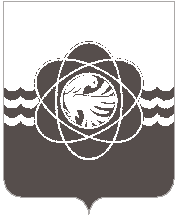 51 сессии пятого созываот 25.04.2023 № 330В соответствии со статьей 26 Устава муниципального образования «город Десногорск» Смоленской области, пунктом 7.2. раздела 7 Положения о порядке владения, пользования и распоряжения муниципальным имуществом муниципального образования «город Десногорск» Смоленской области, утвержденного решением Десногорского городского Совета от 24.04.2012 № 620, рассмотрев предложения Администрации муниципального образования «город  Десногорск» Смоленской области, учитывая рекомендации постоянной депутатской комиссии планово-бюджетной, по налогам, финансам и инвестиционной деятельности, Десногорский городской СоветР Е Ш И Л:1. Предоставить в безвозмездное пользование нежилые встроенные помещения (№ 1 - 7) общей площадью 45,9 кв.м., находящиеся в собственности муниципального образования «город Десногорск» Смоленской области, расположенные по адресу: Смоленская область,                                  г. Десногорск, 3 мкр, общ. № 4, подъезд 2, Десногорской городской общественной организации «По поддержке пострадавших от Чернобыльской катастрофы» для использования под офис с 01.05.2023 по 31.12.2023.2. Настоящее решение вступает в силу после опубликования в газете «Десна».О предоставлении нежилого фонда в безвозмездное пользование ДГОО «По поддержке пострадавших от Чернобыльской катастрофы»Председатель Десногорского городского Совета                               А.А. ТерлецкийГлава      муниципального     образования «город Десногорск» Смоленской области                                               А.А. Новиков